May 10, 2022Sen. Jim Abeler      		Rep. Tina Liebling Sen. Paul Utke      		Rep. Jennifer Schultz Sen. Michelle Benson     		Rep. Dave Pinto Sen. Mark Koran     		Rep. Aisha Gomez Sen. John Hoffman     		Rep. Tony Albright  RE:  Heading Home Ramsey Continuum of Care emergency shelter requestDear Members of the Health and Human Services Conference Committee:On behalf of the Heading Home Ramsey County Continuum of Care, we write to ask for your support of at least $8 million in a final human services agreement to address emergency needs in our homeless populations. Without this support, Ramsey County emergency shelters will close on June 22, 2022.We are the leaders of housing, emergency shelter and direct services across Ramsey County and come together as the HUD-federally mandated Continuum of Care we call Heading Home Ramsey. Local government and community partnerships have been critical to our ability to provide homeless shelter operations safely during the pandemic. Over the last two years, Ramsey County and the City of Saint Paul have invested over $53 million to bolster a temporary emergency response to the homelessness and pandemic crisis in order to stand up emergency shelters and services. These investments have been critical to filling gaps in our system and providing hundreds of Minnesotans with safe, dignified shelter options. But, we can’t solve homelessness without thinking about how to move individuals and families toward stability through affordable housing. Last fall, Ramsey County and Saint Paul announced a combined $74 million investment of our ARP dollars in deeply affordable housing. It will take time for this investment to come to fruition. As a result, we have a fiscal cliff and we are asking the state to help address the critical needs of our region’s residents. We strongly believe this is not just a Ramsey County problem – we know that only 42% of the individuals currently using Ramsey County COIVID emergency shelters identify Ramsey County as their county of residence prior to experiencing homelessness.At the start of this session, we presented this request to the Legislature in HF3950/SF3710 (Moran/Senjem) which would appropriate $14.5 million (FY22) and $58 million (FY23-25) for bridge funding as these housing investments come online and we continue to provide supportive services and dignified shelter for those in crisis. We thank the House for its position in SF4410 to include $8 million for this request. With these dollars, our Continuum of Care Governing Board would prioritize continuation of the 100-bed single room occupancy adult shelter with wrap-around services for 1 year.  But, to be clear, these dollars do not meet the identified need. If additional funds are allocated, we would be able to move ahead with operations of the 100-bed family shelter ($2M), then day shelter ($1M), and the Familiar Faces pilot program($2.5M). We strongly believe that all of these elements are necessary to fill the critical gaps in our homeless response resources and provide hundreds of Minnesotans safe and dignified shelter until the aforementioned affordable housing developments can be completed.The Ramsey County COVID emergency shelters will close on June 22 if state dollars are not committed. Current emergency shelter providers have been notified those services will discontinue without further state funding.  As local government partners, we have turned over the proverbial couch cushions and stretched our budgets as far as they can go to meet this need. We need your help. In the absence of additional funds from the state we will see homeless individuals become unsheltered throughout the capital city and Ramsey County by the end of June.We thank members of the conference committee that have signed onto this bill: Senator Abeler, Representatives Pinto and Albright. We’d also like to thank House Chairs Gomez, Liebling and Schultz for including these critical funds in their funding proposals.  We recognize that this conference committee has incredible decisions to make this session as you prioritize critical community needs. Heading Home Ramsey strongly encourages you to consider the negative consequences for individuals and families that will result if this request is not funded. We look forward to working with you to develop meaningful solutions to address these needs.Sincerely,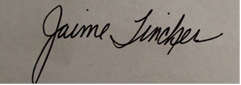 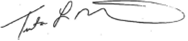 Deputy Mayor Jaime Tincher,				Commissioner Trista MatasCastilloCity of Saint Paul, Chair				Ramsey County, Vice ChairHeading Home Ramsey Governing Board 			Heading Home Ramsey Steering Committee:Deputy Mayor Jaime Tincher, city of Saint Paul, Chair 		Heather Alden, St. Paul Public SchoolsCommissioner Trista MatasCastillo, Vice Chair 			Keith Allen, M Heath Fairview Mayor Marylee Abrams, city of Maplewood    			Lily Anderson, GuildLing Becker, Workforce Solutions 				Heather DuchschererJohanna Berg, Ramsey County 				Nicolle Goodman, city of Saint PaulJulie Bluhm, CEO of Guild, Inc. 				Lara Griffin, Lutheran Social ServicesTrish Cummins-Kauffman, Solid Ground  			Sue Hackett, AeonKizzy Downie, Model Cities 					Holly Henning, Ain Dah Yung CenterJen Fairbourne, Lutheran Social Services of MN 			Andrea Hinderaker, city of Saint PaulAngela Gauthier, Ain Dah Yung 				Molly Jalma, Listening HouseSuperintendent Joe Gothard, St. Paul Public Schools 		Jacqueline Jones, Amherst H. Wilder FoundationJon Gutzmann, St. Paul Public Housing 				Keith Lattimore, Chair, Ramsey CountyAnil Hurkadii, St. Paul & Minnesota Foundation 			Sara Liegl, Interfaith Action/Project HomeDavid Katzenmeyer, People, Inc. 				Richard McLemore II, One Day at a TimeLt. Tim Lawrence, Metro Transit Police/Homeless Action Team	Chris Michels, Catholic CharitiesTiffany Scott Knox, St. Paul Promise Neighborhood 		Dominic Mitchell, St. Paul Public Housing AgencyRuby Lee, CLUES 						Gail Moerke, Ramsey County CorrectionsCouncilmember Rebecca Noecker, City of St. Paul 		Jesse Mollner, St. Paul Police DepartmentMarika Reese, Ubuntu Care Services 				Alan Ostergaard, Vice Chair, Radias HealthBrooke Schultz, Radias Health 				Renae Pereira-Webb, Metropolitan Council HRADeBorah Smith, Project for Pride in Living 			Dave Sena, Union Gospel MissionTerri Smith, HRA Director for Metropolitan Council 		Kenya Walker, Ramsey CountyWendy Underwood, Catholic Charities 				Ben Weiss, SMRLSLucy Zanders, Theresa Living Center 				Lucy Zanders, Theresa Living Center